Numele şi prenumele:			Grupa:				STUDIEREA MODULUI DE DEZVOLTARE A PROGRAMELOR CU MICROCONTROLERE DSP – Analog Devices (ADSP2181)Scopul laboratoruluiRealizarea unui program în limbaj C pentru microcontrolere DSPSchema bloc a unui sistem DSP (microcontroler, codec)Citirea intrărilor şi generarea ieşirilor (comunicaţia DSP codec, modul de programare)Organigrama generală a unei aplicaţii cu microcontroler DSPSimularea şi depanarea în Visual DSP++ (generarea întreruperilor, asocierea intrărilor şi a ieşirilor cu fişiere de date, afişarea grafică a semnalelor)Platformă lucrarea 3 - linkInstalarea programelor necesare experimentelor1. Instalare Visual DSP++ (link)2. Instalare licenţă Visual DSP++ (link)3. Verificaţi corectitudinea instalării4. Încărcarea programului de test (generator de funcţii) şi studiul acestuia - linkExperimente cu aplicaţii simple cu microcontrolerModificaţi proiectul de test astfel încât să se genereze un semnal sinusoidal dublu redresat cu frecvenţa 200Hz.Modificaţi proiectul de test astfel încât să se genereze un semnal dreptunghiular cu frecvenţa 400 Hz şi factor de umplere ¼.Modificaţi proiectul de test astfel încât să se genereze următoarea formă de undă: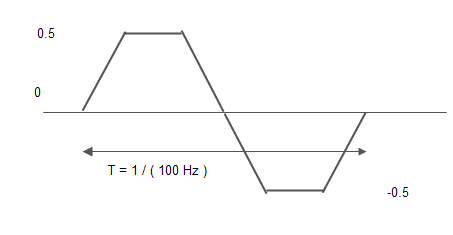 Se va scrie codul în limbaj C şi se vor da explicaţiile necesare. Se vor testa aceste programe în Visual DSP++.